5050P2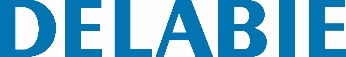 Straight stainless steel grab bar, bright, Ø 32mm, 300mmАртикул: 5050P2 Технические характеристикиStraight grab bar for people with reduced mobility.Tube Ø 32mm, 300mm centres, 1.5mm thick.For use as a handrail and grab or support bar for WCs, showers or baths.Bacteriostatic 304 stainless steel tube.Stainless steel with UltraPolish bright polished finish, non-porous uniform surface for easy maintenance and hygiene.Plate welded to the tube by invisible bead weld (process exclusive to ArN-Securit).40mm gap between the bar and the wall: minimal space prevents the forearm passing between the bar and the wall, reducing the risk of fracture in case of loss of balance.Concealed fixings secured to wall by a 3-hole cover plate, 304 stainless steel, Ø 72mm.Fixing plates and cover plates in 304 stainless steel.Supplied with stainless steel screws for concrete walls.Tested to over 250kg. Maximum recommended user weight: 170kg.10-year warranty. CE marked.